Spelling test: Year 5Given: 21.1.20Test: 28.1.20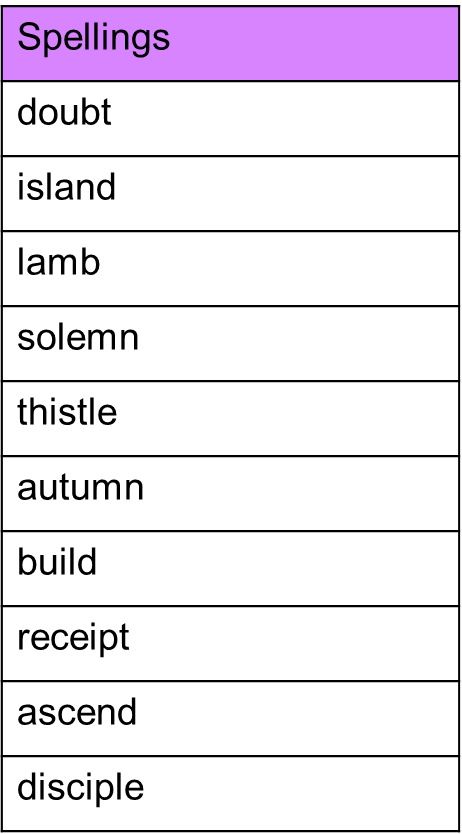 Spelling test: Year 6Given: 21.1.20Test: 28.1.20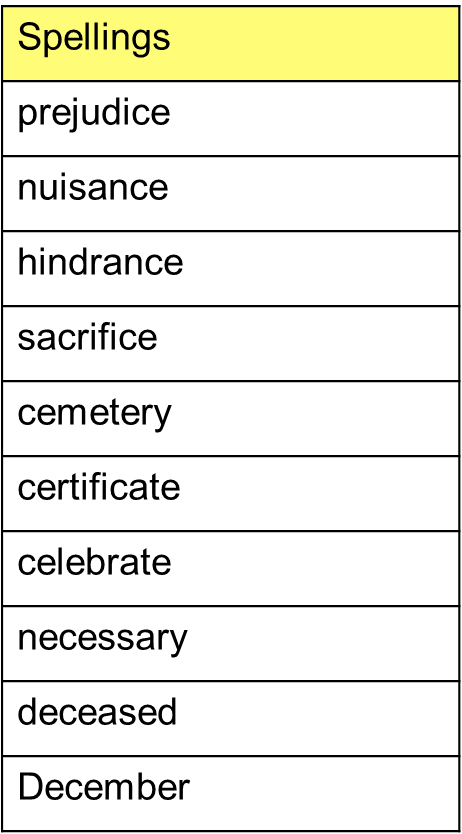 